COLLINS HILL’S GOT TALENT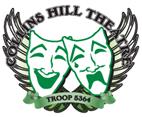 PERFORMERS & EMCEES[In no particular order]
Nasia Gladmon
Carson Skimore & Spencer Ross
Madeline Demos & Derrian Brown
Darvensky Louis, Bre Sterling, Larry Evans
Kristen Jeffy
Olivia Eafano
Anna Smethers
Josie Gill
Celine Elis & Dominique Viard
Niye Asemota
Kameren Phuong
Morgan Chaney
Terrence Jesuoboh
Cedrick D. Ambeau

Emcees:  Lafayette Bussey, Gabriel Haynes, Celinna Riordan

Thank you to everyone to came out to audition. There are a limited amount of spots available, but you did a fantastic job!

There is a MANDATORY rehearsal on 2:30-6 on Thursday, January 21 in theatre. If you are not present, your act will be cut from the show.

If you have a music track for your act, please burn the song to a CD and title it with your full name. This CD needs to be Mrs. Weintraub BEFORE the mandatory January 21 rehearsal.